109decrireuneimage3 décrivez cette image en détail !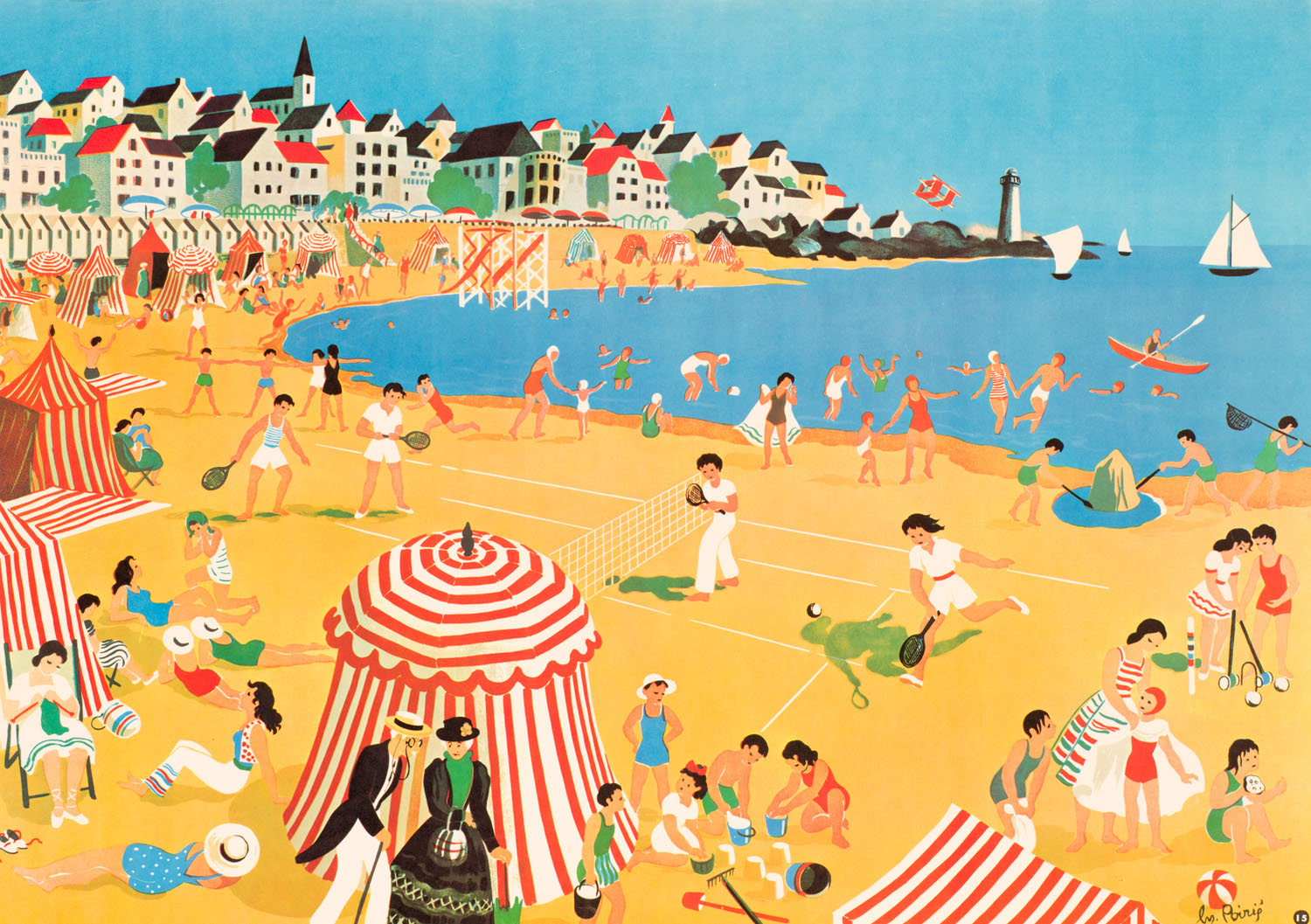 